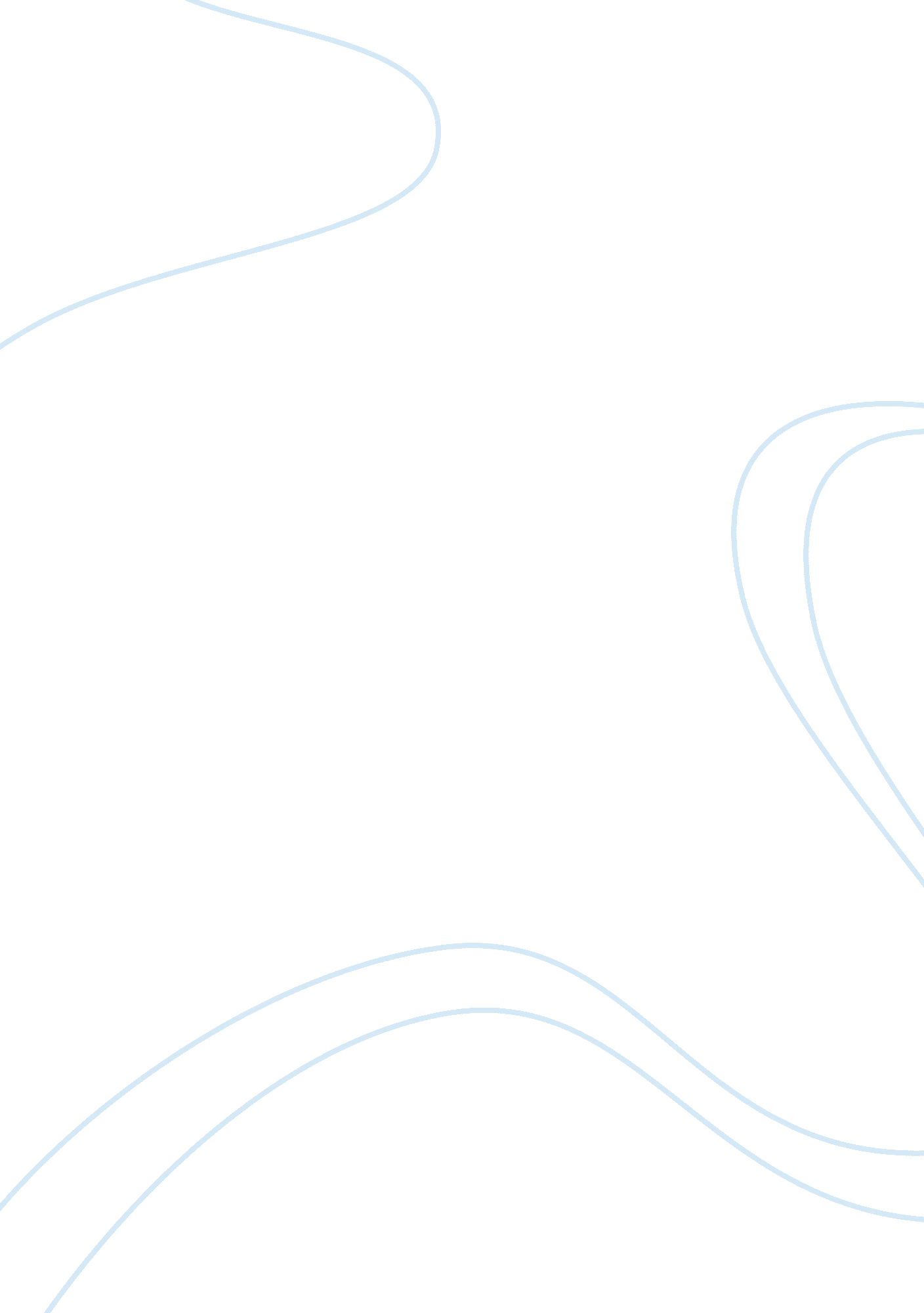 Multicultural competence essay sample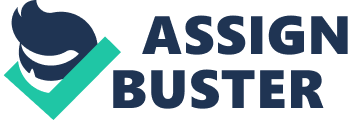 CULTURAL COMPETENCE Multicultural competence is the ability to appreciate value, interact with, and benefit from the presence of many different cultures and their individual members. Health care professionals would benefit by learning the emotional and physical needs of people from diverse and socio- economic backgrounds, regardless of race, religion or sexual preference. Immigrants choose to come to this country for various reasons, such as to live in freedom, to practice their religion freely, to escape poverty or oppression, and to make a better life for themselves and their families- in search of the promises and opportunities of the” American Dream.” Stereo types are based on opinions, misconceptions, myths and prejudices. As a professional in the health care community it is important to not to have a bias attitude towards people who may be different. Understand that being treated fairly and with respect should be your focus as a health care provider. CULTURAL COMPETENCE 
This template is formatted according to APA Style guidelines, with one inch top, bottom, left, and right margins; Times New Roman font in 12 point; double-spaced; aligned flush left; and paragraphs indented 5-7 spaces. The page number appears one inch from the right edge on the first line of each page, excluding the Figures page. Headings Use headings and subheadings to organize the sections of your paper. The first heading level is formatted with initial caps and is centered on the page. Do not start a new page for each heading. Subheading Subheadings are formatted with italics and are aligned flush left. Citations Source material must be documented in the body of the paper by citing the authors and dates of the sources. The full source citation will appear in the list of references that follows the body of the paper. When the names of the authors of a source are part of the formal structure of the sentence, the year of the publication appears in parenthesis following the identification of the authors, for example, Smith (2001). When the authors of a source are not part of the formal structure of the sentence, both the authors and years of publication appear in parentheses, separated by semicolons, for example (Smith and Jones, 2001; Anderson, Charles, & Johnson, 2003). When a source that has three, four, or five authors is cited, all authors are included the first time the source is cited. When that source is cited again, the first author’s surname and “ et al.” are used. See the example in the following paragraph. Use of this standard APA style “ will result in a favorable impression on your instructor” (Smith, 2001). This was affirmed again in 2003 by Professor Anderson (Anderson, Charles & Johnson, 2003). When a source that has two authors is cited, both authors are cited every time. If there are six or more authors to be cited, use the first author’s surname and “ et al.” the first and each subsequent time it is cited. When a direct quotation is used, always include the author, year, and page number as part of the citation. A quotation of fewer than 40 words should be enclosed in double quotation marks and should be incorporated into the formal structure of the sentence. A longer quote of 40 or more words should appear (without quotes) in block format with each line indented five spaces from the left margin. 1 References 
Anderson, Charles & Johnson (2003). The impressive psychology paper. Chicago: Lucerne Publishing. Smith, M. (2001). Writing a successful paper. The Trey Research Monthly, 53, 149-150. Entries are organized alphabetically by surnames of first authors and are formatted with a hanging indent. Most reference entries have three components: Authors: Authors are listed in the same order as specified in the source, using surnames and initials. Commas separate all authors. When there are seven or more authors, list the first six and then use “ et al.” for remaining authors. If no author is identified, the title of the document begins the reference. Year of Publication: In parenthesis following authors, with a period following the closing 
parenthesis. If no publication date is identified, use “ n. d.” in parenthesis following the authors. Source Reference: Includes title, journal, volume, pages (for journal article) or title, city of publication, publisher (for book). Appendix 
Each Appendix appears on its own page. Footnotes 
1Complete APA style formatting information may be found in the Publication Manual. Table 1 
Type the table text here in italics; start a new page for each table [Insert table here] Figure Captions 
Figure 1. Caption of figure [Figures – note that this page does not have the manuscript header and page number] 